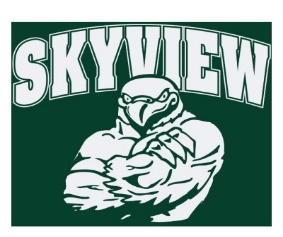 Spirit NightOur 1st Spirit Night of the year was a success!  Thank you for coming out and supporting our school and the Collegeville Daily Food Panty.  We collected over 50 pounds of food to help those in need in our community.  Mark you calendars for our October Spirit Night at Urban Air on October 18th!  More information coming soon.Walk-A-ThonThe Skyview Home and School Association is hosting its 10th Annual Skyview Walk-A-Thon on Friday, October 4th (rain date Tuesday, 10/8) to help raise money for class activities and families in need.  Donation forms have been sent home with your child. We are only at about 10% of last year's total donations. Remember to send in your donations and forms - if you would prefer to send via Venmo, e-mail Lauren Majewski at LaurenMajewski415@gmail.com to ask how!Volunteers will be needed for 2 hour shifts for the day of this event.  Please contact Ro Joshi at rojoshi.5@gmail.com if you are interested in volunteering,FALLFEST IS ON!The show will go on!  Thank you to our volunteers for continuing this fun tradition at Skyview!  More information to follow!Lunchroom VolunteersInterested in helping in the cafeteria?  Lunchroom volunteers are needed and welcome during the student’s lunch periods.  Please click the link to sign up!  https://www.konstella.com/app/school/597e0c2de4b0cb52600fa082/recurring-signups/5d570dcee4b049dcf5426faaMethacton Wrestling Club Registration is now open for grades K through 8.  Please see attached flyer for more details.Box Tops for Education raises hundreds of dollars for Skyview Home and School and is transitioning to DIGITAL!  Please continue to clip and send into school or start scanning with the app. The drop off box is in the school's lobby. See attached flyer for more information on digital boxtops. Girls on the RunGirls on the Run is at Skyview for 5th grade!  In order to run the program we need at least 4 full time coaches.  The program will meet Monday and Wednesday after school from 330-5p.  See the attached flyer for more details. Any questions reach out to Katie Shireman (katie_if@hotmail.com)Coming Soon:9/30, 10/9 – school closed  10/4 – Walk-a-Thon10/8-   Walk-a-Thon rain date10/10 –Home and School Meeting, 7pm, Library10/18 – Spirit Night – Urban Air East Norriton10/25 – Fall FestHousekeeping reminders                                                                                                   Home & School meeting minutes can be found on Konstella for those who could not attend a meeting.Register for Giant A+ School Rewards at www.giantfoodstores.com/aplus . Click on BONUSCARD, A+school rewards, and go to “for customer” section to designate Skyview on your card.  Our School ID is #25955.  If you registered your card last year, please double check that Skyview is your designated school. Don’t forget to encourage your friends and relatives to register their cards too!  Register on or after September 7th. Skyview Webpage - https://www.methacton.org/Domain/732Skyview Home & School Webpage - https://www.methacton.org/Page/12809School Closing #316Konstella Settings -  Home and School send a weekly newsletter.  If you are getting more messages, the account settings can be changed to reflect your preferences.  Sign in to Konstella.com, and choose notifications under account settings.Hawk Happenings is a weekly communication containing Home and School news.  School information can be found on Skyview’s webpage.Your comments, feedback, and suggestions are welcome. We enjoy working with our families to create the best experiences for all the students at Skyview.  Someone is always available to assist you. Contact us at:  skyviewhomeandschool@gmail.com.Be the One!!